Анкета региональной площадки Всероссийского инклюзивного фестиваля #ЛюдиКакЛюдиГород (населенный пункт)г. ВязникиРегионВладимирская областьДата проведения03.04.2023Время проведения10.00-12.30Место и адрес площадкиВязниковский филиал ГАУ ВО ЦППМС, г. Вязники, ул. Сергиевских, д. 23Организатор(ы) площадкиВязниковский филиал ГАУ ВО «Центр психолого-педагогической, медицинской и социальной помощи»Организации-партнеры (если имеются)-Ссылка на интернет-ресурс мероприятия https://cppisp33.ru/ Формат проведения мероприятия (онлайн, оффлайн, смешанный)оффлайнКонтактный телефон8 49233 3 04 34Каткий анонс мероприятия (не более 10 предложений)На площадке № 10 фестиваля «Сделать мир лучше могут только люди» будут продемонстрированы лучшие психолого–педагогические практики поддержки детей с аутизмом и их семей, пройдут профессиональные дискуссии с участием специалистов филиала, социально-психологический тренинг «Наша жизнь», мастер-классы по изготовлению семейного оберега и в сенсорно–динамичном зале по использованию сенсорного оборудования на коррекционно-развивающих занятиях с детьми с РАС.Подробная программа фестиваля (афиша)Приложено в отдельном файле (в формате PDF) с использованием символики фестиваля в макете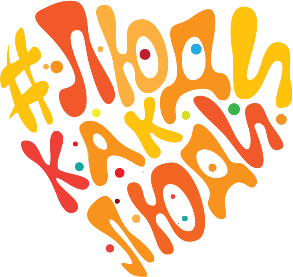 План Площадки № 10г. Вязники«Сделать мир лучше могут только люди»План Площадки № 10г. Вязники«Сделать мир лучше могут только люди»Дата проведения: 03.04.2022 Время проведения: 10.00-12.30Место проведения: Вязниковский филиал ГАУ ВО ЦППМС, г. Вязники, ул. Сергиевских, д. 23.Участники: педагоги и родители детей с РАСДата проведения: 03.04.2022 Время проведения: 10.00-12.30Место проведения: Вязниковский филиал ГАУ ВО ЦППМС, г. Вязники, ул. Сергиевских, д. 23.Участники: педагоги и родители детей с РАС10.00-10.10Вступительное слово 10.00-10.10Ануфриева Ольга Александровна, заведующий Вязниковским филиалом ГАУ ВО ЦППМС10.10-10.15Диалог «Как нужно общаться с детьми с РАС». Просмотр видеоролика #ЛюдиКак люди10.10-10.15Драницына Надежда Николаевна, учитель-дефектолог Вязниковского филиала ГАУ ВО ЦППМС10.20-11.00Социально-психологический тренинг с элементами дискуссии «Наша жизнь» 10.20-11.00Каменева Анна Сергеевна, педагог-психолог Вязниковского филиала ГАУ ВО ЦППМС11.05-11.35Мастер-классы для родителей и специалистов «Использование сенсорного оборудования на коррекционно-развивающих занятиях с детьми с РАС». Экскурсия в сенсорно-динамический зал.11.05-11.35Яковлева Ольга Александровна, педагог-психолог Вязниковского филиала ГАУ ВО ЦППМС11.40- 12.20Мастер-класс «Семейный оберег»11.40- 12.20Лебедева Ирина Александровна, социальный педагог Вязниковского филиала ГАУ ВО ЦППМС12.20-12.30Обсуждение и подведение итогов мероприятия (запуск синих шаров).12.20-12.30Ануфриева Ольга Александровна, заведующий Вязниковским филиалом ГАУ ВО ЦППМС